                                       Седьмое заседание 28-го созываҠАРАР                                  №32/1                                     РЕШЕНИЕ05 март 2020й.                                                                              05 марта 2020г.О публичных слушаниях по проекту Правил землепользования и застройки сельского поселения Султанбековский  сельсовет муниципального района Аскинский район Республики Башкортостан В соответствии с Градостроительным кодексом Российской Федерации, Земельным кодексом Российской Федерации, Федеральным законом «Об общих принципах организации местного самоуправления в Российской Федерации»,  Уставом сельского поселения Султанбековский сельсовет муниципального района Аскинский район Республики Башкортостан, Совет сельского поселения Султанбековский сельсовет муниципального района Аскинский  район Республики Башкортостан РЕШИЛ:1.	Одобрить проект Правил землепользования и застройки сельского поселения Султанбековский сельсовет муниципального района Аскинский район Республики Башкортостан и вынести на публичные слушания.2. Провести публичные слушания по проекту Правил землепользования и застройки сельского поселения Султанбековский сельсовет муниципального района Аскинский район Республики Башкортостан 07 апреля 2020 года в 900 часов утра в здании Администрации сельского поселения по адресу:д.Султанбеково, ул.Центральная 33.3. Для подготовки и проведения публичных слушаний по проекту Правил землепользования и застройки сельского поселения Султанбековский сельсовет муниципального района Аскинский район Республики Башкортостан образовать комиссию в следующем составе:1) Гайсин Динар Разифович– председатель комиссии, депутат избирательного округа №6;2) Хикматова Рамзия Маусуловна– секретарь комиссии, депутат избирательного округа №1;3) Хафизянов Линар Фагемянович - член комиссии, депутат избирательного округа №54. Установить прием письменных предложений жителей сельского поселения Султанбековский сельсовет муниципального района Аскинский район Республики Башкортостан по проекту Правил землепользования и застройки сельского поселения Султанбековский сельсовет муниципального района Аскинский район Республики Башкортостан в срок со дня обнародования до 05 апреля 2020 года по адресу: д.Султанбеково, ул.Центральная, 33, кабинет управляющего делами администрации с 9.00 до 1700 часов (кроме выходных дней).5. Настоящее решение обнародовать путем размещения в сети общего доступа «Интернет» на официальном сайте Сельского поселения Султанбековский сельсовет муниципального района Аскинский район Республики Башкортостан www.sultanbek 04sp.ru. и на информационном стенде в здании администрации сельского поселения Султанбековский сельсовет по адресу:д.Султанбеково, ул.Центральная, д.33.6. Контроль над исполнением настоящего решения оставляю за собой.Главасельского поселения Султанбековский сельсоветмуниципального района Аскинский районРеспублики БашкортостанФ.Ф.ШарафутдиновБАШҠОРТОСТАН РЕСПУБЛИКАҺЫАСҠЫН  РАЙОНЫМУНИЦИПАЛЬ РАЙОНЫНЫҢСОЛТАНБӘК АУЫЛ СОВЕТЫАУЫЛ  БИЛӘМӘҺЕ СОВЕТЫ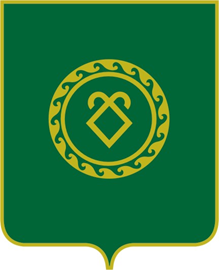 СОВЕТ СЕЛЬСКОГО ПОСЕЛЕНИЯСУЛТАНБЕКОВСКИЙ СЕЛЬСОВЕТМУНИЦИПАЛЬНОГО РАЙОНААСКИНСКИЙ РАЙОНРЕСПУБЛИКИ  БАШКОРТОСТАН